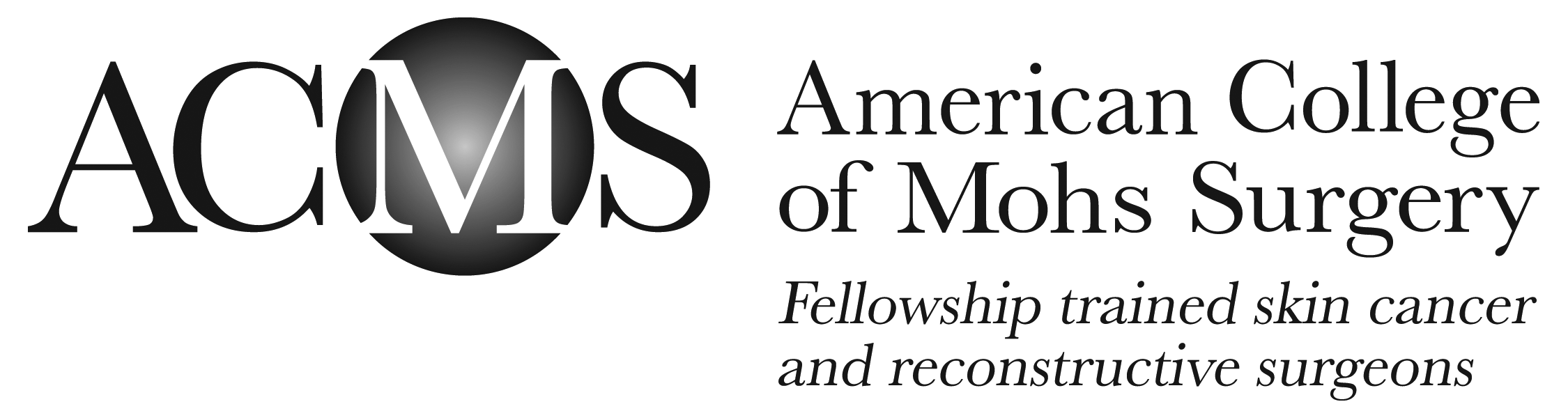 APPLICATION FOR INTERNATIONAL AFFILIATE MEMBERSHIPI, (print full name)   hereby apply for membership The following must be submitted in addition to this application in order to be considered for approval:Case log containing 500 cases as outlined by International Affiliate Case Log guidelinesLetter of nomination or recommendation to be sent separately by an Associate, Fellow, or Life Member of the ACMS who is currently in good standing$75 USD non-refundable application fee rmation/Liability Release FormINFORMATION/LIABILITY RELEASE FORMI, (name) , hereby apply for International Affiliate membership in the American College of Mohs Surgery (hereinafter referred to ACMS).In consideration of ACMS processing my application for membership, I hereby grant permission for the ACMS to obtain information regarding hospital staff privileges and actions relating thereto, information from former medical society affiliations, specialty organizations, medical schools and other organizations providing medical training including internship and residencies.I further authorize disclosure of information generally considered to be reliable which has a bearing on my professional competence, character and ethical qualifications to all hospitals and medical licensing and discipline boards who request such information.I hereby release and hold harmless from any liability or loss the ACMS, its officers, agents, employees and members for acts performed in good faith and without malice in connection with evaluating my application and my credentials and qualifications, and hereby release from any liability any and all individuals and organizations, who, in good faith and without malice, provide information to the ACMS, to its authorized representatives, concerning my professional competence, ethical conduct, character and other qualifications for membership.I further release from liability the ACMS, its officers, agents, employees and members for delivery of information to any third party as authorized herein provided such delivery occurs prior to the acknowledged receipt, in the office of the ACMS, of a written notice of revocation of this release.I hereby agree to abide by the Bylaws of the ACMS and agree upon acceptance that my membership in the ACMS shall be conditional upon continued compliance with the aforementioned Bylaws.I certify that all answers and statements on this application are true and complete to the best of my knowledge. I understand that should this application contain any false or misleading information, my application may be rejected or, if approved, my membership with the American College of Mohs Surgery will be terminated.Signature   					Date Birth Date: (MM/DD/YYYY) Birth Date: (MM/DD/YYYY) Gender:  Male    FemaleGender:  Male    FemaleCitizenship: Citizenship: Birthplace: Birthplace: Current Office Address: (Include facility name)Current Office Address: (Include facility name)Current Home Address:Current Home Address:Office phone: 
Include city/country codesOffice phone: 
Include city/country codesHome phone: 
Include city/country codesHome phone: 
Include city/country codesOffice email: Office email: Home email: Home email: Office fax: Office fax: Send mail to my:  Home     OfficeSend mail to my:  Home     OfficeCURRENT MEDICAL LICENSING:CURRENT MEDICAL LICENSING:License Location: License Location: Expiration Date: Expiration Date:           License issued by: (governing body)            License issued by: (governing body)            License issued by: (governing body)            License issued by: (governing body)  License Location: License Location: Expiration Date: Expiration Date:           License issued by: (governing body)           License issued by: (governing body)           License issued by: (governing body)           License issued by: (governing body) Has your license to practice medicine in any jurisdiction ever been limited, suspended, revoked or surrendered?          Yes     No         If yes, list details below:Has your license to practice medicine in any jurisdiction ever been limited, suspended, revoked or surrendered?          Yes     No         If yes, list details below:Has your license to practice medicine in any jurisdiction ever been limited, suspended, revoked or surrendered?          Yes     No         If yes, list details below:Has your license to practice medicine in any jurisdiction ever been limited, suspended, revoked or surrendered?          Yes     No         If yes, list details below:MEMBERSHIP IN OTHER SPECIALTY AND MEDICAL SOCIETIES: (Attach list if more space is needed)MEMBERSHIP IN OTHER SPECIALTY AND MEDICAL SOCIETIES: (Attach list if more space is needed)MEMBERSHIP IN OTHER SPECIALTY AND MEDICAL SOCIETIES: (Attach list if more space is needed)MEMBERSHIP IN OTHER SPECIALTY AND MEDICAL SOCIETIES: (Attach list if more space is needed)Society: Society: Dates of membership: Dates of membership: Society: Society: Dates of membership: Dates of membership: Society: Society: Dates of membership: Dates of membership: HOSPITAL AFFILIATIONS:  (Current and past)HOSPITAL AFFILIATIONS:  (Current and past)HOSPITAL AFFILIATIONS:  (Current and past)HOSPITAL AFFILIATIONS:  (Current and past)Name: Location: Location: Dates: Name: Location: Location: Dates: Name: Location: Location: Dates: BOARD OR SPECIALTY CERTIFICATIONS: (Attach list if more space needed)BOARD OR SPECIALTY CERTIFICATIONS: (Attach list if more space needed)BOARD OR SPECIALTY CERTIFICATIONS: (Attach list if more space needed)BOARD OR SPECIALTY CERTIFICATIONS: (Attach list if more space needed)Specialty or certification: Specialty or certification: Date: Date:           Issued by:  (governing body)           Issued by:  (governing body)           Issued by:  (governing body)           Issued by:  (governing body) Specialty or certification: Specialty or certification: Date: Date:           Issued by:  (governing body)           Issued by:  (governing body)           Issued by:  (governing body)           Issued by:  (governing body) MEDICAL TRAINING:MEDICAL TRAINING:Medical School:Medical School:Name: Location: Location: Dates: Internship:Internship:Name: Location: Location: Dates: Residency Training:Residency Training:Name: Location: Location: Dates: Name: Location: Location: Dates: TOTAL TRAINING IN MICROGRAPHIC SURGERY:TOTAL TRAINING IN MICROGRAPHIC SURGERY:Facility/Institution: Facility/Institution: Facility/Institution: Facility/Institution: Location: Location: Location: Location: Director of Micrographic Surgery Program: Director of Micrographic Surgery Program: Director of Micrographic Surgery Program: Director of Micrographic Surgery Program: Program Start Date: Program Start Date: Program End Date: Program End Date: Program Type:  Full time intensive     Part time intensive     Number of days per week: Program Type:  Full time intensive     Part time intensive     Number of days per week: Program Type:  Full time intensive     Part time intensive     Number of days per week: Program Type:  Full time intensive     Part time intensive     Number of days per week: Completion of Advanced Cardiac Life Support or equivalent program:  Yes     NoCompletion of Advanced Cardiac Life Support or equivalent program:  Yes     NoCompletion of Advanced Cardiac Life Support or equivalent program:  Yes     NoCompletion of Advanced Cardiac Life Support or equivalent program:  Yes     NoArticles published/Teaching experience: (Attach list if more space needed)Articles published/Teaching experience: (Attach list if more space needed)Articles published/Teaching experience: (Attach list if more space needed)Articles published/Teaching experience: (Attach list if more space needed)EMPLOYMENT HISTORY:EMPLOYMENT HISTORY:Company/Facility Name: Company/Facility Name: Location: Location:           Dates:           Dates: Position: Position: Company/Facility Name: Company/Facility Name: Location: Location:           Dates:           Dates: Position: Position: Company/Facility Name: Company/Facility Name: Location: Location:           Dates:           Dates: Position: Position: 